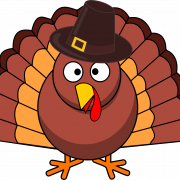 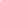 Mrs. Roten’s Weekly NewsletterNovember 2 – 6, 2020Information and Reminders:*All money sent to school MUST be in a labeled envelope or Ziploc bag. *Please initial or sign the behavior sheet each night.  It is in your child’s binder.*If you lose our weekly newsletter, you can find it on my staff page on www.dpeseagles.com.*Envelope fundraiser has begun.  This will last throughout the school year.Important Dates:*Wednesday, November 11th: Veteran’s Day School Holiday*Monday-Tuesday, November 23rd and 24th:  E-Learning Days – Students will not come to school, but will learn virtually on these days.Wednesday-Friday, November 25th-27th: Thanksgiving Holidays (NO SCHOOL)THIS WEEK IN:READING/LANGUAGE ARTS:*Story: The Farmer in the Hat*Phonics skills: long a with silent e (ex. safe, cake); c/s/ and g/j/*Comprehension skill: Cause and Effect*Grammar skill: Proper Nouns*Spelling words:  face, made, age, safe, take, make, cage, cake, late, name*Sight words:  be, could, horse, of, old, paper*Continue to practice reading the “Kindergarten Sight Words” and “Unit 1 Sight Words” if your child did not make a 100 on those words.  The list is in the binder. If I sent home flashcards for those words, please practice. Also, please begin practice reading Unit 2 words at home.  This list is on the same sheet in the binder.*Reading homework sheet (front and back) is due Friday. Parent needs to sign each section as it is completed.  MATH:Review for Unit 2 Test (We completed a practice test that was sent home last Wednesday)Test will be Wednesday, 11/4.SCIENCE AND SOCIAL STUDIES:*Election*The First Thanksgiving/Pilgrims and IndiansTESTS THIS WEEK:*Wednesday – Unit 2 Math*Thursday: Spelling Test*Friday: Reading Test